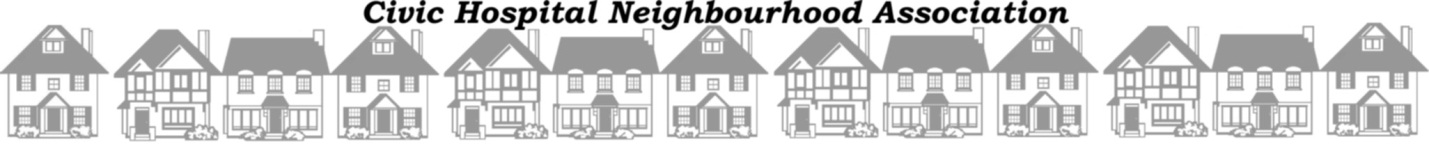 October 5, 2012StarbucksWestboroDear Starbucks,On behalf of the Civic Hospital Neighbourhood Association (CHNA), I would like to thank you for your donation of delicious Starbucks Coffee for our community event on October 20th. Your support of CHNA enables us to provide free community events like “Pumpkins in the Park” as well as community based initiatives that help residents stay informed and involved.  CHNA strives to provide a strong sense of community so your generous donation is sincerely appreciated as it helps us achieve that goal.Thank you again for your generous support of our efforts to provide a strong sense of community and make the Civic Hospital Neighbourhood a great place to live, work and play.Best wishes,Amanda FarrisPresident, CHNA7